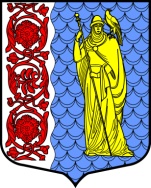 Администрация муниципального образованияСланцевский муниципальный район Ленинградской областиПОСТАНОВЛЕНИЕВ соответствии со статьей 179 Бюджетного кодекса Российской Федерации, постановлением администрации Сланцевского муниципального района от 12.07.2018 № 884-п «О порядке разработки, утверждения и контроля за реализацией муниципальных программ Сланцевского муниципального района и Сланцевского городского поселения» (с изменениями от 17.12.2021                                                     № 1788-п), в целях приведения мероприятий муниципальной программы «Развитие культуры, спорта и молодёжной политики на территории Сланцевского городского поселения» на 2020 – 2025 годы, в соответствие с решением совета депутатов Сланцевского муниципального района от 28.06.2023 № 253-гсд «О внесении изменений в решение совета депутатов муниципального образования Сланцевское городское поселение от  22.12.2022 № 222-гсд «О бюджете муниципального образования Сланцевское городское поселение Сланцевского муниципального района Ленинградской области на 2023 год и на плановый период 2024 и 2025 годов», на основании выписки из протокола заседания экспертного совета при администрации Сланцевского муниципального района по разработке и реализации муниципальных программ от 03.08.2023 № 15/23, экспертного заключения ревизионной комиссии муниципального образования Сланцевский муниципальный район Ленинградской области от 14.07.2023 № 01-18-04/157, администрация Сланцевского муниципального района п о с т а н о в л я е т:Продлить срок реализации муниципальной программы «Развитие культуры, спорта и молодежной политики на территории Сланцевского городского поселения» на 2020-2025 годы», утвержденную постановлением администрации Сланцевского муниципального района от 30.10.2019 № 1707-п с и изменениями и дополнениями внесенными постановлениями администрации (от 21.02.2020 № 222-п, от 27.05.2020 № 674-п, от 21.08.2020 № 1127-п, от 19.03.2021 № 339-п, от 03.06.2021 № 734-п, от 28.07.2021 № 990-п, от 23.12.2021 № 1838-п, 11.05.2022 № 683-п, от 30.08.2022 № 1345-п, от 17.11.2022 № 1801-п, от 09.02.2023 № 188-п, от 27.04.2023 № 687-п)  (далее – муниципальная программа) на период до 2026 года включительно.2. Внести в постановление администрации Сланцевского муниципального района от 30.10.2019 № 1707-п «Об утверждении муниципальной программы «Развитие культуры, спорта и молодежной политики на территории Сланцевского городского поселения» следующие изменения:2.1. В наименовании постановление слова «на 2020-2025 годы» исключить.2.2. Пункт 1 изложить в следующей редакции:«1. Утвердить прилагаемую муниципальную программу «Развитие культуры, спорта и молодёжной политики на территории Сланцевского городского поселения» на 2020-2026 годы.»2.3. Внести в муниципальную программу (приложения) следующие изменения:  2.3.1. В паспорте программы строку «Сроки реализации муниципальной программы» изложить в следующей редакции:2.3.2. В паспорте программы строку «Финансовое обеспечение муниципальной программы – всего, в том числе по годам реализации, тыс. руб.» изложить в следующей редакции:2.4. Приложение 1 программы изложить в новой редакции, согласно приложению.2.5. Приложение 2 программы изложить в новой редакции, согласно приложению.2.6. Приложение 3 программы изложить в новой редакции, согласно приложению.3. Опубликовать настоящее постановление в приложении к газете «Знамя труда» (без приложений) и разместить на официальном сайте администрации муниципального образования Сланцевский муниципальный район Ленинградской области в полном объёме.4. Настоящее постановление вступает в силу на следующий день после дня его официального опубликования.5. Контроль за исполнением возложить на заместителя главы администрации Сланцевского муниципального района Щербакову М.А.Глава администрациимуниципального образования                                                              М.Б.Чистова  №-пО внесении изменений в постановление администрации Сланцевского муниципального района от 30.10.2019 № 1707-п «Об утверждении муниципальной программы «Развитие культуры, спорта и молодёжной политики на территории Сланцевского городского поселения»                       на 2020 – 2025 годыСроки реализации муниципальной программы2020-2026 годы Финансовое обеспечение муниципальной программы - всего, в том числе по годам реализации, тыс. руб.	2020-2026 годы – 782 768,3274 тыс. рублей; В том числе:2020 год – 105 229,52398 тыс. рублей;2021 год – 101 196,25236 тыс. рублей;2022 год - 106 417,57355 тыс. рублей;2023 год – 116 984,76251 тыс. рублей;2024 год - 114 265,355 тыс. рублей;год  - 119 337,43 тыс. рублей;год - 119 337,43 тыс. рублей.